AGENDA FOR THE LOUISIANA USED MOTOR VEHICLE COMMISSION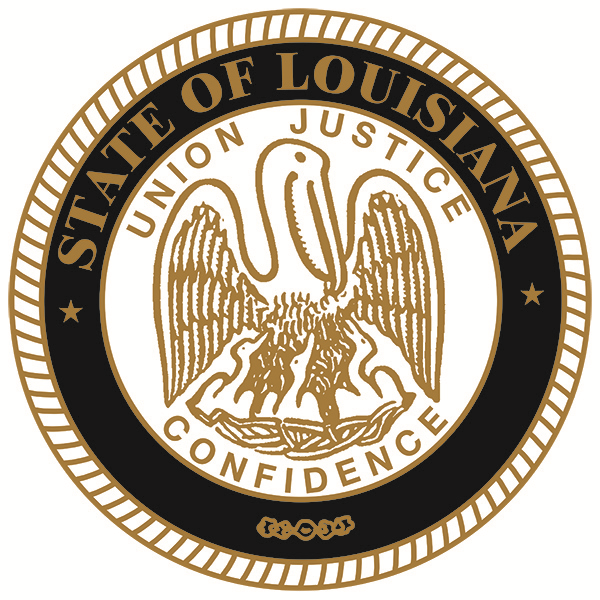 REGULAR MEETING DATE:		May 16, 2016 TIME:		9:30 a.m.PLACE:	Louisiana Used Motor Vehicle Commission 		3132 Valley Creek Drive 		Baton Rouge, LA 70808CALL TO ORDERPLEDGE OF ALLEGIANCE ROLL CALL PUBLIC COMMENTS ADOPTION AND APPROVAL OF MINUTES – April 2016ITEMS FOR DISCUSSION AND ACTIONReview of Financial Report Review of financial report – March Review of financial report – April Payment of Invoice – April 20161. Atty. Sheri MorriRatification of Imposed PenaltiesCase #2015-719 I-49 Truck & Auto Sales – (101 South Pierce Street, Lafayette, LA 70507)  UD.239520Case #2015-754  Select Car Co., Inc. – (3211 West 70th Street, Sherveport, LA 71108)  UD.244471Case #2015-986 and 2015-987  Priceline Motors – (1144 Collins Blvd., Covington, LA 70433)  UD.243982Case #2015-1017 Vidalia Auto Sales & Glass, Inc., (406 Carter Street, Vidalia, LA 71373)  UD.000999913Ratification of License Revocation Eason Auto Sales – (3112 Hollywood Avenue, Shreveport, LA 71108)  UD.243846Official Auto Sales, LLC -  (2405 Mill Street, Lake Charles, LA 70601) UD.243716Melvin Funches Junk Cars & Car Crushers – (7685 Hamp Lea Road, Magnolia, MS 39652)  CS.1708A Bear Auto Sales, LLC – (1372 Banker Road, St. Martinville, LA 70582)  UD.244163DK Autosports, LLC – (9025 Greenwood Road, Greenwood, LA 71033)  UD.243526VII. LEGISLATIVE REPORT 1.	House Bill No. 271 by Representative Price – Provides relative to the regulations of used motor vehicles2.   	House Bill No. 467 by Representative Carmody – Regulates transactions involving wrecked, abandoned, or repairable motor vehicles and creates a reporting databaseVIII. EXECUTIVE DIRECTOR’S REPORTReview of  Compliance Investigation and Complaint TotalsIX.	ADMINISTRATIVE HEARINGS University Auto Sales (1830 West University Avenue, Lafayette, LA 70506).  UD.244249Auto World Finance (722 East I-10 Service Road, Slidell, LA 70461). License UD.243779X.	ITEMS FOR NEXT AGENDA XI.	ADJOURNMENT*Agenda shall be provided to all Commissioners and all employees and contractors of the Commission.Posted by____________________________________ Date: __________________ Time: __________